TRYOUT AGREEMENTS & FORMSMARYLAND TWISTERS Gaithersburg 2019 – 2020 updated 5/3/19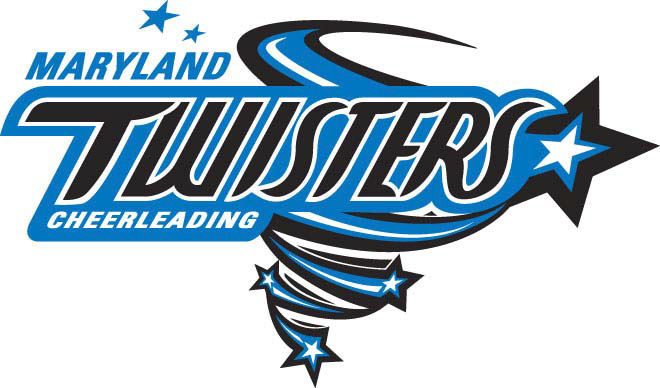 Tryout ClinicsMay 6-9Registration through EsoftplannerTryout EvaluationsMay 10, 6:00-8:00 pmMay 11, 1:00-3:00 pmTryout Evaluations FREECallbacksMay 13 (time TBA)Tryouts & Worlds Team EvaluationsMay 18, 3:00-5:00 pmThe decision is up to you, but only the best wear black and blue!REQUIRED PAPERWORKWhat to Complete Athlete Information form - ATTACH WALLET-SIZE PHOTO2019-2020 Liability FormAgreements/Policies form: Parent MUST initial each section AND sign the bottomCode of ConductTechnique PolicyStay to Play PolicyHandbook AcknowledgementJune Training is MandatoryFinancial Commitment FormCopy of physical from within in the past year. (form attached, or use your own)Copy of Birth Certificate (NEW athletes only)Recent athlete photo (attached to Athlete Information Form)Please note that these items will not be returned to you and will be considered property of the Maryland Twisters.  All items must be returned by June 3.Maryland Twisters 2019 – 2020 		ATHLETE TRYOUT # ________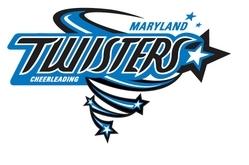 ATHLETE INFORMATION:                               		        Athlete’s Name ____________________________________ Date of Birth _______________ Age as of 8/31/19_______Address_____________________________________________ City_____________________  State_____  Zip________Athlete’s Home Phone # ____________________________  Athlete’s Cell Phone # ______________________________Cheered before?    Yes      No     If yes, where? ______________________________________  What level? _______PARENT/GUARDIAN INFORMATION:Parent/Guardian’s Name _________________________________  Email_______________________________________Home Phone # ______________________ Work Phone # _____________________ Cell Phone #___________________Parent/Guardian’s Name _________________________________ Email _______________________________________Home Phone # ______________________ Work Phone # _____________________ Cell Phone #___________________BILLING/CONTACT INFORMATION:  If same as Parent/Guardian Info check here Billing Address_______________________________________________________________________________City _____________________________________  State ____________   Zip ______________EMERGENCY CONTACT INFORMATION (Other Than Parent):Emergency Contact ______________________________________  Relationship to Athlete _______________________Home Phone # _______________________ Work Phone # _____________________ Cell Phone #__________________INSURANCE INFORMATION:Insurance Carrier____________________________________________ Policy#_________________________________Carrier’s Phone # ____________________________________  Group #_______________________________________Carrier’s Address___________________________________________________________________________________Medical Conditions/Allergies__________________________________________________________________________I allow my child to be given the following medication(s), if necessary, while at the gym: Tylenol, Advil, Pepto Bismol.I, the undersigned parent/Guardian/Athlete do hereby give consent for the above athlete to participate in the training and activities held at Maryland Twisters and accept responsibility for all costs incurred by myself or my athlete. I have completely filled out this form in its entirety and attest that all information given is factual._______________________________________________Signature of Parent/Guardian                                        DateT-Shirt Size (Please circle size)T-shirt:	         YOUTH:     Med     Large    X-Large              ADULT:     X-Small     Small     Medium     Large     X-LargeMARYLAND TWISTERS, INC.PARTICIPANT AGREEMENT, RELEASE AND ASSUMPTION OF RISKIn consideration of the services of Maryland Twisters, Inc., its owners, agents, officers, employees, and all other persons or entities acting in any capacity on their behalf, I hereby agree to release, discharge, and hold harmless Maryland Twisters, Inc. on behalf of myself, my minor children, my parents, my heirs, assigns, personal representative and estate as follows:I understand and acknowledge that the activities that I or [CHILD’S NAME] _____________________________________ (hereinafter referred to as the “Minor”) engage in while on the premises or under the auspices of Maryland Twisters, Inc. pose known and unknown risks which could result in injury, paralysis, death, emotional distress, or damage to the Minor, to me, to property, or to third parties. The following describes some, but not all, of those risks: Cheerleading and gymnastics, including performances of stunts and use of trampolines,  entail certain risks that simply cannot be eliminated without jeopardizing the essential qualities of the activity. Without a certain degree of risk, cheerleading students would not improve their skills and the enjoyment of the sport would be diminished. Cheerleading and gymnastics expose participants to the usual risk of cuts and bruises, and other more serious risks as well. Participants often fall, sprain or break wrists and ankles, and can suffer more serious injuries. When traveling to and from shows, competitions and exhibitions raise the possibilities of any manner of transportation accidents. In any event, if you and/or the Minor are injured, medical assistance may be required which you must pay for yourself.I expressly agree and promise to accept and assume all of the risks, known and unknown, connected with Maryland Twisters, Inc. related activities, regardless of the age of the Minor and/or whether or not the Minor is presumed to be able to assume those risks, including but  not limited to performance of stunts and use of trampolines. My participation and that of the Minor is purely voluntary. No one has forced or coerced the Minor or me to participate. I elect for the Minor and/or myself to participate in such activities in spite of the risks.I hereby voluntarily release, forever discharge, and agree to hold harmless and indemnify Maryland Twisters, Inc. from any and all liability claims, demands, actions or rights of action, which are related to, arise out of, or are in any way connected with the Minor’s and/or my participation in Maryland Twisters, Inc. related activities.Should Maryland Twisters, Inc. be required to incur attorney’s fees and costs to enforce this agreement, Ii agree to indemnify and reimburse it for such fees and costs.In the event that I and/or the Minor file a lawsuit against Maryland Twisters, such suit shall be brought in the State of Maryland, and the substantive and procedural laws in that jurisdiction shall apply in any such action without regard to the conflict of laws rules thereof. I   agree that if any portion of this agreement is found void or unenforceable, the remaining portions shall remain in full force and effect. This agreement shall be deemed to have been jointly drafted by the parties for all purposes involving its construction and enforcement.By signing this document, I acknowledge that if anyone is hurt or property is damaged during my participation or the participation of the Minor in this activity, I and/or the Minor may be found by court of law to have waived the right to maintain a lawsuit against Maryland Twisters, Inc. on the basis of any claim from which I have released Maryland Twisters, Inc. either personally and/or as the parent, natural guardian and/or legal guardian of the Minor by signing this Agreement.I hereby give Maryland Twisters, Inc. and its affiliates the unrestricted right and permission to copyright and re-use, publish, and republish photographic portraits and pictures of the Minor and/or myself of pictures in which the Minor and/or myself may be included, in whole or in part, separately or in conjunction with other photographs, in any medium now or hereafter known, and for any purpose whatsoever, including but not limited to illustration, art, promotion, or advertising.In case of an emergency, I grant permission to Maryland Twisters, Inc. and its personnel, to have authority, at my expense, in the event I cannot be reached, to utilize the most convenient volunteer rescue squad vehicle or ambulance to transport the Minor and/or myself to the hospital and if necessary, I authorize medical treatment. I verify that the Minor and/or myself have passed a medical examination within   the last twelve months and are capable of participating in cheerleading, gymnastics, dance and related activities.All monies paid to Maryland Twisters in any capacity are NON-REFUNDALBE, NON-TRANSFERRABLE, and UNASSIGNABLE regardless of reason. I agree that any attempt by Maryland Twisters, Inc. to collect monies not paid by myself resulting in a collection agency, attorney, or court involvement, I will be responsible for the payment of all collection fees, court costs and attorneys’ fees incurred by Maryland Twisters, Inc. and/or myself. I understand that late fees and/or penalties may be applied to all past due payments and/or returned checks.I acknowledge that Maryland Twisters, Inc. has the right to either suspend or dismiss any participant/customer for any offence, by participant of family member, which we deem detrimental to the entire Maryland Twisters, Inc. organization.I have had sufficient opportunity to read this entire document. I have been given the opportunity to consult an attorney for any reason regarding this document or in the event I did not understand any provision of this document. By signing below, I have read the document and understand it and I agree to be bound by its terms.Parent/Guardian Signature:__________________________________  Print Name:____________________________ Date:___________PARENT’S OR GUARDIAN’S ADDITIONAL INDEMNIFICATIONIn consideration of ________________________________________ (print minor’s name) (“Minor”) being permitted by Maryland Twisters, Inc. to participate in its activities and to use its equipment and facilities, I further agree to indemnify and hold Maryland Twisters, Inc. from any and all claims which are brought by, or on behalf of Minor and which are in any way connected with such use or participation by Minor.Parent/Guardian Signature:__________________________________  Print Name:____________________________ Date:___________Maryland Twisters 2019 – 2020 			ATHLETE TRYOUT # ______Agreements/Policies: Code of Conduct, Technique Policy, Handbook AcknowledgementParent MUST initial each section and sign at the bottom.I have shared this information with my athlete and they are aware of these Policies and Agreements.              Code of Conduct for Athletes and ParentsI recognize that parents are the most important role models for their children and athletics help achieve a sense of teamwork, self-worth, and sportsmanship. I encourage my child to play by the rules and respect the rights of others. I understand that it is important to enforce the rules of the Maryland Twisters, respect the sport of cheerleading, and not criticize the judges’ decisions during or after a competition. In addition, Athletes of the Maryland Twisters are expected to follow the rules of the program and remain in good standing with their fellow teammates and coaches.              Technique Policy Tumbling technique needs to be a top priority for every single athlete, parent and coach. Technique scores set apart the top ranking teams from their lesser competitors. Our focus has switched from rapid progression to skill perfection prior to progressing to the next level. Attaining skills through this new approach will enable our athletes to achieve their goals in a healthy and positive manner. Proper technique will help minimize the chance of an athlete sustaining an injury. Reinforcing skill progression even though athletes still need corrections in elementary skills is detrimental to their training. The most common examples of skill imperfections include:Arched backs in handstands and back handspringsHead out and legs apart or bent in back handspringsDropped shoulders and heads out in back tucksAll of these habits are key points that need to be corrected to successfully perform a tumbling skill that is ready to move on to the next level.  Altering technique can be a scary change for some athletes. Often when making these corrections, success does not happen right away. Failure may occur on a skill that an athlete has performed for years, but this should not deter the athlete from making the adjustment. A tumbling portfolio will be kept on each athlete on what skills they will be allowed to work on in classes, privates, and team practices. An athlete must be signed off in several level appropriate skills in order to move forward in tumbling. Technique is a large part of each tumbling category, i.e., legs together, legs straight, head positioning, no arch in back. This will be enforced and monitored regularly. The safety and success of your athlete is a priority to the Twisters staff.____   Stay to Play Policy Many competitions have implemented a Stay to Play Policy which requires ALL performers, coaches and spectators to make ALL room reservations through the housing company designated by the competition producer.  Teams and/or individuals that don’t abide by this policy will be ineligible to participate.             Handbook Acknowledgement  I will download and read the Maryland Twisters 2019-2020 Athlete & Parent Handbook from the Maryland Twisters website.  I will share this document with my athlete. I fully understand this document is a contract between myself, my family, and the Maryland Twisters.             June Training is Mandatory  I understand that June training is mandatory. All athletes are subject to be moved to another team or level based on how they do during June training.Your signature below indicates your acknowledgement of and agreement to these policies:_________________________________		_________________________________     Parent’s Signature & Date				Parent’s Printed NameMARYLAND TWISTERS, INC. STATEMENT OF FINANCIAL COMMITMENT – 2019-2020I have read and fully understand my financial commitment to the Maryland Twisters, Inc. outlined in the handbook and below.I understand that my commitment is for the 2019-2020 competitive season. Monthly Tuition and Allstar Fees are due the 1st of the month. I have a grace period until the 10th of the month. After that my account will be charged a $25 late fee.I understand that I am strongly encouraged to sign up through Esoftplanner, the automatic debit system used by Maryland Twisters, Inc. to collect monthly Tuition and Allstar Fees. I understand that costs associated with attending Worlds, the Summit, The One, and any other awarded event not on our competition schedule, are NOT included in the Allstar Fees. Parents are responsible for any additional costs to attend these competitions including covering expenses for coaches. I understand that the turn-around time for paying these fees may be short once a bid is received.I understand if I miss ANY scheduled payments, my athlete risks the chance of being removed from practice or immediately removed from the Maryland Twisters, Inc. program. I understand my athlete will NOT be allowed to attend classes, private lessons, attend Twister’s functions or receive uniform, practice wear, warm-ups, team photos, etc. or purchase items from our Pro Shop if Maryland Twisters, Inc. accounts become past due.I understand that I will forfeit ANY monies paid, if I choose to leave a team, decline an alternate position, or I am asked to leave the program.I understand that if my athlete quits anytime after August 1, 2019, I will be assessed a $500 Inconvenience Fee, and will not be refunded any monies paid. This includes tuition, Allstar fees, Worlds fees, Summit fees, or any fees associated with award events. Any current balance owed on my account will also be due.I understand that ALL monies paid are non-refundable.I understand that Maryland Twisters, Inc. has the right to require payment in FULL (ENTIRE SEASON) for monies owed for pre-rendered services, uniforms, etc., if there were payment issues in previous years/seasons with The Maryland Twisters, Inc.I understand that I am entering into this program of my own free will.Parent Signature_______________________________________   Date _____________________Parent Name Printed _____________________________________________________Pre-Participation Physical Evaluation(This section to be completed by physician/nurse practitioner/physician assistant)PHYSICAL EXAMINATION       							DATE OF EXAM___________________ NAME____________________________________________________ 			DATE OF BIRTH___________________ HEIGHT________    WEIGHT__________     PULSE____________     BP____________ CLEARANCE This section MUST be filled out and signed physician, nurse practitioner, physician assistant Cleared  Cleared after completing evaluation/rehabilitation for: _____________________________________________________________   __________________________________________________________________________________________________________  Not cleared for [Sport(s)]: ________________________ Reason: _____________________________________________________ Recommendation: ____________________________________________________________________________________________  ___________________________________________________________________________________________________________ Name of physician/nurse practitioner/physician assistant _____________________________________Date: ___________________ Address: ________________________________________________________________________Phone:_______________________ Signature of physician/nurse practitioner/physician assistant:__________________________________________________________ The section below to be completed by athlete and parent/guardian: Name:___________________________________________  Sex: ______  Age:______  Date of Birth:__________  Grade: _____ Address:_____________________________________________________________________________________________________ Explain “Yes” answers below.       							Yes	No 1. Have you had a medical illness or injury since your last check up/sports physical?		 2. Have you ever had a head injury or concussion?     					 	 3. Do you have any allergies?       							 	 4. Are you currently taking any medications, including inhalants? If yes, what?  		 	 __________________________ 5. Do you cough, wheeze, or have trouble breathing during or after activity?  		 	 6. Do you have an ongoing or chronic illness?     					 	 7. Are you currently diagnosed with any condition(s) that would affect your sport? 	 	 Explain “Yes” answers here:_____________________________________________________________________________________ ____________________________________________________________________________________________________________ ____________________________________________________________________________________________________________ We hereby state that, to the best of our knowledge, our answers to the above questions are complete and correct. Signature of Athlete:_______________________________ Signature of parent/guardian:_______________________ Date:______NORMAL ABNORMAL FINDING INITIALS MEDICAL    Appearance    Eyes/Ears/Nose/Throat    Lymph Nodes    Heart    Pulses    Lungs    Abdomen    Skin MUSCULOSKELETAL    Neck    Back    Shoulder/Arm    Elbow/Forearm    Wrist/Hand    Hip/Thigh    Knee    Leg/Ankle/Foot 